Информация о проведении мониторинга мнения родителей по вопросам оказания платных образовательных услуг, привлечения и расходования добровольных пожертвований и целевых взносов физических лиц в МБОУ СОШ №16 имени Ф.И. Кравченко села Унароково	На родительском собрании 11 сентября 2020 года  был проведен мониторинг  мнения родителей учащихся МБОУ СОШ №16 имени Ф.И. Кравченко села Унароково  по вопросам оказания платных образовательных услуг, привлечения и расходования добровольных пожертвований и целевых взносов физических лиц. 	По результатам мониторинга был сделан анализ, подтвердивший не востребованность платных услуг. Родительские пожертвования носят добровольный характер, которые расходуются только по целевому назначению.Директор МБОУ СОШ №16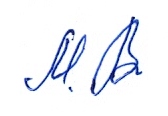 имени Ф.И. Кравченкосела Унароково                                                                      М.В. Манцызова Муниципальное бюджетное общеобразовательное учреждение средняя общеобразовательная школа №16 имени Федора Иосифовича Кравченко села Унароково муниципального образованияМостовский районСоветская ул., д. 37, с. Унароково, Мостовский район, Краснодарский край, 352595тел. (861-92) 6-43-80ОГРН 1022304341839ИНН/КПП 2342012972/234201001             23. 04 .20 21   г. №120	
на № ________ от _________